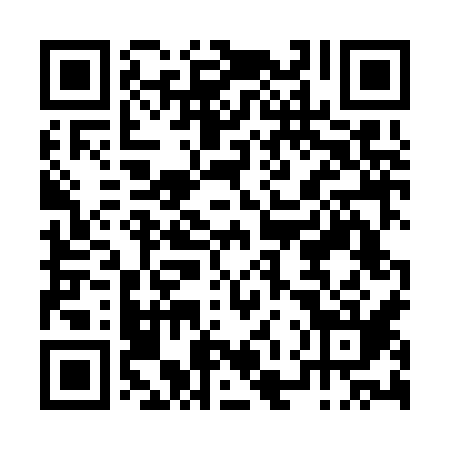 Prayer times for Cabeco de Alhos Vedros, PortugalWed 1 May 2024 - Fri 31 May 2024High Latitude Method: Angle Based RulePrayer Calculation Method: Muslim World LeagueAsar Calculation Method: HanafiPrayer times provided by https://www.salahtimes.comDateDayFajrSunriseDhuhrAsrMaghribIsha1Wed4:586:381:336:278:2910:032Thu4:566:371:336:278:3010:043Fri4:556:361:336:288:3110:064Sat4:536:351:336:288:3110:075Sun4:516:341:336:298:3210:096Mon4:506:331:336:298:3310:107Tue4:486:321:336:308:3410:118Wed4:476:311:336:308:3510:139Thu4:456:301:336:318:3610:1410Fri4:446:291:336:318:3710:1511Sat4:426:281:336:328:3810:1712Sun4:416:271:336:328:3910:1813Mon4:406:261:336:338:4010:1914Tue4:386:251:336:338:4110:2115Wed4:376:241:336:348:4210:2216Thu4:366:231:336:348:4310:2317Fri4:346:221:336:358:4310:2418Sat4:336:211:336:358:4410:2619Sun4:326:211:336:368:4510:2720Mon4:316:201:336:368:4610:2821Tue4:296:191:336:378:4710:3022Wed4:286:191:336:378:4810:3123Thu4:276:181:336:388:4810:3224Fri4:266:171:336:388:4910:3325Sat4:256:171:336:398:5010:3426Sun4:246:161:336:398:5110:3527Mon4:236:161:336:408:5210:3728Tue4:226:151:346:408:5210:3829Wed4:216:151:346:418:5310:3930Thu4:216:141:346:418:5410:4031Fri4:206:141:346:418:5510:41